Name: _________________________	Date: __________________________Operational Check of Body Substance Isolation (BSI) Kit for FirstDirections – Demonstrate the operational check of a BSI Kit. Verbalize the mandatory items within the kit and the steps to successfully complete this skill. Begin on my instruction to start. Stop when all identified steps have been accomplished and put your hands in the air to signal that you are finished with this skill. Do you understand these instructions?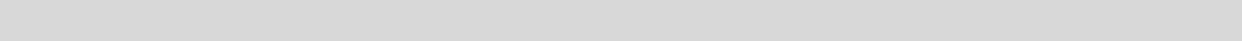 Have students describe and demonstrate the following tasks: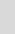 Identify and verbalize that all of the components of the BSI Kit are present:Protective glovesEye protectionMaskAlcohol-based hand cleaner, approved by the Center for Disease Control (CDC)Check to confirm that the gloves are vinyl or non-latexCheck the eye protection to confirm that it provides protection from the front and the sides (American National Standards Institute (ANSI) Standard Z87.1)Check for a surgical type mask, N-95 or (HEPA) respirator mask approved by the National Institute for Occupational Safety and Health (NIOSH)Check for the alcohol-based hand cleaner approved by the Center for Disease Control (CDC)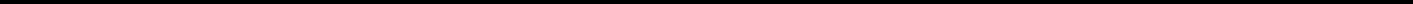 Instructor’s Signature	DatePerformance Objectives2 pts.Performance Objectives2 pts.Performance Objectiveseacheach